20/02/2024BionexoRESULTADO – TOMADA DE PREÇON° 2024151TP54610HEMUO Instituto de Gestão e Humanização – IGH, entidade de direito privado e sem fins lucrativos,classificado como Organização Social, vem tornar público o resultado da Tomada de Preços,com a finalidade de adquirir bens, insumos e serviços para o HEMU - Hospital Estadual daMulher, com endereço à Rua R-7, S/N, Setor Oeste, Goiânia, CEP: 74.125-090.Bionexo do Brasil LtdaRelatório emitido em 20/02/2024 14:50CompradorIGH - HEMU - Hospital Estadual da Mulher (11.858.570/0002-14)AV. PERIMETRAL, ESQUINA C/ RUA R7, SN - SETOR COIMBRA - GOIÂNIA, GO CEP: 74.530-020Relação de Itens (Confirmação)Pedido de Cotação : 330828249COTAÇÃO Nº 54610 - MANUTENÇÃO PREDIAL - HEMU JAN/2024Frete PróprioObservações: *PAGAMENTO: Somente a prazo e por meio de depósito em conta PJ do fornecedor. *FRETE: Sóserão aceitas propostas com frete CIF e para entrega no endereço: RUA R7 C/ AV PERIMETRAL, SETOR COIMBRA,Goiânia/GO CEP: 74.530-020, dia e horário especificado. *CERTIDÕES: As Certidões Municipal, Estadual de Goiás,Federal, FGTS e Trabalhista devem estar regulares desde a data da emissão da proposta até a data dopagamento. *REGULAMENTO: O processo de compras obedecerá ao Regulamento de Compras do IGH,prevalecendo este em relação a estes termos em caso de divergência.Tipo de Cotação: Cotação NormalFornecedor : Todos os FornecedoresData de Confirmação : TodasFaturamentoMínimoValidade daPropostaCondições dePagamentoFornecedorPrazo de EntregaFrete ObservaçõesFERRAGISTA AREIAO EIRELIGOIÂNIA - GOMaria Salette Bastos - (62) 3285-2 dias apósconfirmação1R$ 0,000019/02/202430 ddlCIFnull2000areiaofer@gmail.comMais informaçõesProgramaçãode EntregaPreço PreçoUnitário FábricaValorTotalProdutoCódigoFabricante Embalagem Fornecedor Comentário JustificativaRent(%) QuantidadeUsuário;BTFITADEMARCACAOVERDE48X30MT -ECOFER -DIVERSOS -DIVERSOSEquipamentosnão atingefaturamentominimo. -MAXXComerciofrete FOB.Rosana DeOliveiraMouraFITA ADESIVADEMARCADORAVERDE 5CM XFERRAGISTAAREIAOEIRELIR$R$R$175,0000124473-DIVERSOSnull5 Rolo35,0000 0,000030M - ROLO20/02/202411:14FITADEMARCADORAAMARELA 5 X;BTEquipamentosnão atingefaturamentominimo. -MAXXComerciofrete FOB.Rosana DeOliveiraMouraFITADEMARCACAOAMARELA30CM -> PARAFERRAGISTAAREIAOEIRELIR$R$R$210,00002SOLO, LIMITE 8428DE PASSAGEMECORREDORES -ROLO-ROLOnull6 Rolo35,0000 0,000040X30M - . - .20/02/202411:14TotalParcial:R$385,0000111.01.0Total de Itens da Cotação: 2Total de Itens Impressos: 2TotalGeral:R$385,0000Clique aqui para geração de relatório completo com quebra de páginahttps://bionexo.bionexo.com/jsp/RelatPDC/relat_adjudica.jsp1/1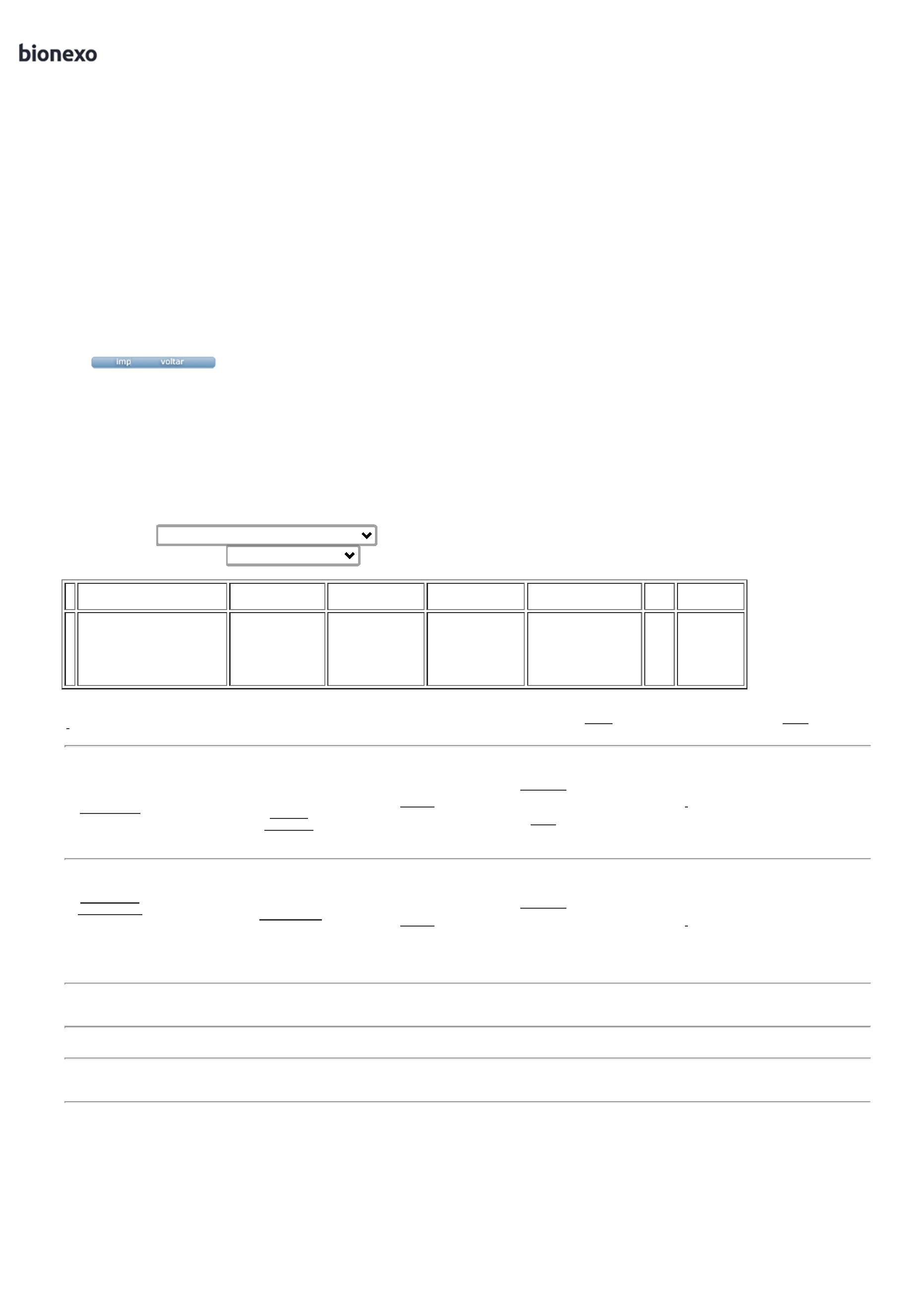 